Список вопросов для подготовки к экзамену ОП.03 Электротехника Переменный ток. Основные параметры.Векторное изображение электрических величин в цепях переменного тока.Электрическая цепь переменного тока с резистивным элементом.Электрическая цепь переменного тока с индуктивным элементом.Электрическая цепь переменного тока с емкостным элементом.Цепь переменного тока с активным, индуктивным и емкостным сопротивлениями.Резонанс напряжений.Резонанс токов.Мощность в цепях переменного тока.Трехфазные электрические цепи. Общие понятия и определения.Схемы соединения трехфазного генератора и приемника электрической энергии.Мощность трехфазной электрической цепи.Принцип действия и устройство трансформатора.Рабочий режим трансформатора.Опыт холостого хода и короткого замыкания.Внешняя характеристика и КПД трансформатора.Трехфазные трансформаторы.Автотрансформаторы.Производство и распределение электрической энергии.Электроэнергетические системы.Электрические станции.Электрические сети.Электроснабжение промышленных предприятий.Основные понятия и область применения электроприводов.Потребление электрической энергии.Электронагревательные приборы.Применение электрической энергии в электрохимическом производстве.Электрическое освещение.Экономия электрической энергии.Литература для изучения:1.Г.В.Ярочкина «Основы Электротехники»2.Н.Ю.Морозова «Электротехника и Электроника»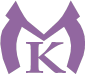 СПб ГБ ПОУ «Малоохтинский колледж»СПб ГБ ПОУ «Малоохтинский колледж»СПб ГБ ПОУ «Малоохтинский колледж»Наименование документа: Экзаманационные билетыОП 03 ЭлектротехникаППССЗ   08.02.09 «Монтаж, наладка и эксплуатация электрооборудования промышленных и гражданских зданий» (базовой подготовки)Редакция №1Изменения №0Лист 8 из 8Наименование документа: Экзаманационные билетыОП 03 ЭлектротехникаППССЗ   08.02.09 «Монтаж, наладка и эксплуатация электрооборудования промышленных и гражданских зданий» (базовой подготовки)Редакция №1Изменения №0Экз.№